Наименование учреждения   ГУ «Средняя общеобразовательная школа №6 города Павлодара»ФИО  Сергеева Лариса ИвановнаДолжность  учитель физической культурыСтаж работы 26 летКатегория высшаяПредмет физическая культураТема  Техника бросков и метаний  различных снарядов в цель  на дальность.)Класс     5 классКраткосрочный планКритерий оцениванияРаздел: легкая атлетика Раздел: легкая атлетика Раздел: легкая атлетика ФИО учителя:  Сергеева Л.И.ФИО учителя:  Сергеева Л.И.ФИО учителя:  Сергеева Л.И.Класс: 5 классКласс: 5 классКласс: 5 классТема урокаТема урокаТехника бросков и метаний  различных снарядов в цель  на дальность.Техника бросков и метаний  различных снарядов в цель  на дальность.Техника бросков и метаний  различных снарядов в цель  на дальность.Техника бросков и метаний  различных снарядов в цель  на дальность.Цели обучения, которые достигаются на данном уроке (ссылка на учебную программу)Цели обучения, которые достигаются на данном уроке (ссылка на учебную программу)5.1.1.1. знать и понимать двигательные навыки для развития точности, контроля и маневренности в небольшом диапазоне спортивно-специфических двигательных действий.5.1.1.1. знать и понимать двигательные навыки для развития точности, контроля и маневренности в небольшом диапазоне спортивно-специфических двигательных действий.5.1.1.1. знать и понимать двигательные навыки для развития точности, контроля и маневренности в небольшом диапазоне спортивно-специфических двигательных действий.5.1.1.1. знать и понимать двигательные навыки для развития точности, контроля и маневренности в небольшом диапазоне спортивно-специфических двигательных действий.Цели урокаЦели урока Соблюдение техники безопасности на уроке по метению. Разучивание  техники метания мяча на месте и с разбега. Показать значимость занятий по метанию мяча  для подготовки учащихся к трудовой деятельности и службе в Вооружённых Силах, и  оздоровительного эффекта организма.  Развитие быстроты реакции, чувства мяча, скоростно-силовые качества. Воспитание трудолюбия, умение работать в парах, активности, внимания.  Соблюдение техники безопасности на уроке по метению. Разучивание  техники метания мяча на месте и с разбега. Показать значимость занятий по метанию мяча  для подготовки учащихся к трудовой деятельности и службе в Вооружённых Силах, и  оздоровительного эффекта организма.  Развитие быстроты реакции, чувства мяча, скоростно-силовые качества. Воспитание трудолюбия, умение работать в парах, активности, внимания.  Соблюдение техники безопасности на уроке по метению. Разучивание  техники метания мяча на месте и с разбега. Показать значимость занятий по метанию мяча  для подготовки учащихся к трудовой деятельности и службе в Вооружённых Силах, и  оздоровительного эффекта организма.  Развитие быстроты реакции, чувства мяча, скоростно-силовые качества. Воспитание трудолюбия, умение работать в парах, активности, внимания.  Соблюдение техники безопасности на уроке по метению. Разучивание  техники метания мяча на месте и с разбега. Показать значимость занятий по метанию мяча  для подготовки учащихся к трудовой деятельности и службе в Вооружённых Силах, и  оздоровительного эффекта организма.  Развитие быстроты реакции, чувства мяча, скоростно-силовые качества. Воспитание трудолюбия, умение работать в парах, активности, внимания. Критерии оцениванияКритерии оцениванияВсе учащиеся смогут: знать правила техники безопасности, выполнять ОРУ, выполнять специальные беговые упражнения, знать технику метания мяча на месте. 
Многие учащиеся смогут: знать правила техники безопасности, выполнять ОРУ, знать правила техники безопасности, выполнить технику метания мяча на месте и в движении с небольшими ошибками.
Некоторые учащиеся смогут: технически правильно выполнить технику метания мяча на месте и в движении (весь элемент).Все учащиеся смогут: знать правила техники безопасности, выполнять ОРУ, выполнять специальные беговые упражнения, знать технику метания мяча на месте. 
Многие учащиеся смогут: знать правила техники безопасности, выполнять ОРУ, знать правила техники безопасности, выполнить технику метания мяча на месте и в движении с небольшими ошибками.
Некоторые учащиеся смогут: технически правильно выполнить технику метания мяча на месте и в движении (весь элемент).Все учащиеся смогут: знать правила техники безопасности, выполнять ОРУ, выполнять специальные беговые упражнения, знать технику метания мяча на месте. 
Многие учащиеся смогут: знать правила техники безопасности, выполнять ОРУ, знать правила техники безопасности, выполнить технику метания мяча на месте и в движении с небольшими ошибками.
Некоторые учащиеся смогут: технически правильно выполнить технику метания мяча на месте и в движении (весь элемент).Все учащиеся смогут: знать правила техники безопасности, выполнять ОРУ, выполнять специальные беговые упражнения, знать технику метания мяча на месте. 
Многие учащиеся смогут: знать правила техники безопасности, выполнять ОРУ, знать правила техники безопасности, выполнить технику метания мяча на месте и в движении с небольшими ошибками.
Некоторые учащиеся смогут: технически правильно выполнить технику метания мяча на месте и в движении (весь элемент).Привитие ценностейПривитие ценностейСпособствование развитию чувства честного соперничества. Развивать умения контролировать и давать оценку своим действиям.Способствование развитию чувства честного соперничества. Развивать умения контролировать и давать оценку своим действиям.Способствование развитию чувства честного соперничества. Развивать умения контролировать и давать оценку своим действиям.Способствование развитию чувства честного соперничества. Развивать умения контролировать и давать оценку своим действиям.Языковые целиЯзыковые целиУчащиеся могут понять термины: «мяч», «граната», «копье», «диск», «молот»Основные слова и фразы: «мяч», «разбег», «финальное усилие», «сектор», «скрестный шаг», положение «натянутого лука», «выпуск снаряда», «правила соревновоний».  Пункты для обсуждения: «Происхождение слова «метание». Умение соблюдать меры безопасности и профилактики травматизма на занятиях.  Какие виды метаний  вы знаете?»Учащиеся могут понять термины: «мяч», «граната», «копье», «диск», «молот»Основные слова и фразы: «мяч», «разбег», «финальное усилие», «сектор», «скрестный шаг», положение «натянутого лука», «выпуск снаряда», «правила соревновоний».  Пункты для обсуждения: «Происхождение слова «метание». Умение соблюдать меры безопасности и профилактики травматизма на занятиях.  Какие виды метаний  вы знаете?»Учащиеся могут понять термины: «мяч», «граната», «копье», «диск», «молот»Основные слова и фразы: «мяч», «разбег», «финальное усилие», «сектор», «скрестный шаг», положение «натянутого лука», «выпуск снаряда», «правила соревновоний».  Пункты для обсуждения: «Происхождение слова «метание». Умение соблюдать меры безопасности и профилактики травматизма на занятиях.  Какие виды метаний  вы знаете?»Учащиеся могут понять термины: «мяч», «граната», «копье», «диск», «молот»Основные слова и фразы: «мяч», «разбег», «финальное усилие», «сектор», «скрестный шаг», положение «натянутого лука», «выпуск снаряда», «правила соревновоний».  Пункты для обсуждения: «Происхождение слова «метание». Умение соблюдать меры безопасности и профилактики травматизма на занятиях.  Какие виды метаний  вы знаете?»Предыдущее обучениеПредыдущее обучениеПравила техники безопасности на уроках ; техника метания мяча на месте в цель.Правила техники безопасности на уроках ; техника метания мяча на месте в цель.Правила техники безопасности на уроках ; техника метания мяча на месте в цель.Правила техники безопасности на уроках ; техника метания мяча на месте в цель.Межпредметные связиМежпредметные связиГеография, физика, анатомияГеография, физика, анатомияГеография, физика, анатомияГеография, физика, анатомияИспользование ИКТИспользование ИКТПросмотр карточек, по технике обучения метания мяча с места и в движении. Использование видео материала по технике метания мяча с места и в движенииПросмотр карточек, по технике обучения метания мяча с места и в движении. Использование видео материала по технике метания мяча с места и в движенииПросмотр карточек, по технике обучения метания мяча с места и в движении. Использование видео материала по технике метания мяча с места и в движенииПросмотр карточек, по технике обучения метания мяча с места и в движении. Использование видео материала по технике метания мяча с места и в движенииХод урокаХод урокаХод урокаХод урокаХод урокаХод урокаЗапланированные этапы урокаЗапланированная деятельность на урокеЗапланированная деятельность на урокеЗапланированная деятельность на урокеРесурсыРесурсыНачало урока15мин.3 мин.5 мин.Активный метод обучения7 мин.Организационный момент: Проверить готовность обучающихся к уроку, создать настрой на изучение нового материалаОбъяснение темы урока: Разучивание техники метания мяча с места и с разбега.Объяснение о критериях оценивания: А:  (неправильная постановка ног и руки)Положение метателя.В:  (техника выполнения метание мяча с места и с разбега) ошибки:При хвате мяча мяч держат слишком крепко или слишком слабо.Метающая рука не полностью выпрямлена.  Левая нога «стопорит» в результате чего метатель сгибается в пояснице.Правая нога выставлена вперед, поэтому невозможно нормальное перенесение усилий.При броске меча бросающая рука слишком отводится в сторону от туловища.Таз и правя нога слишком вывернута вправо. С:   (метание мяча) устранение ошибок:          Упражняйтесь в правильном выполнении хвата         Акцентируйте внимание на выведение руки назад. Чаще упражняйтесь в бросках мяча с места.         Осуществляйте метание мяча с выполнением «броскового» шага. При этом левую ногу ставьте на грунт, а потом выпрямляйте.         Упражнение выполняйте медленно и правильно делайте отсчет.         Делайте упражнения для мышц плечевого пояса (на растягивание и на подвижность), метание по цели, выполнение броска мяча из-за головы.          Акцентируйте внимание на выносе носка стопы вперед. Стремитесь к «скручиванию» в поясе. Урок начинается с подвижной игры «Перестрелка» (подводящая игра с применением элементов метания). Построение учащихся ,расчет на 1,2. По середине стадиона проводится линия. На двух сторонах площадки параллельно средней линии проводится линия «плена» . Учитель подбрасывает мяч над средней линией между игроками команд.Судейство игры:Играющие не имеют право заходить за среднюю линию.Салить мячом голову не разрешается.Игрок, поймавший мяч в воздухе осаленным не считается.От земли отскоком мяча, осаленным не считается. 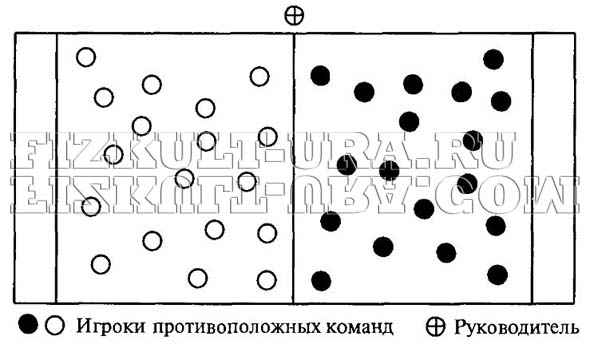 Упражнения на восстановление дыхания.Комплекс ОРУ на месте.  Подводящие упражнения:  Руки в стороны - вращение кисти, локти, прямые руки.И.п. правая рука вверх, левая внизу1,2 –отведение прямых рук назад;3,4- то же с другой руки. И.П. – о.с.1-4- вращение прямых рук вперед,5-8- вращение прямых рук назад.И.П. – правая рука согнута за головой1-8- левой рукой тянем правый локоть за голову;9-16- то же с другой руки.И. П. – о.с.- руки на поясе1-4- вращение тазобедренного сустава влево;5-8- то же вправо.И. П. – наклон вперед руки в стороны:«мельница»- скручивание туловища.- прыжки на месте:1- правая рука на пояс, 2- левая рука на пояс,3- правя к плечу,4- левая к плечу,5 – правая вверх, 6- левая вверх,7,8- два хлопка;1-8 – то же вниз.Имитация бросковых шагов в шеренгах.7.Спецбеговые упражнения в парах:Лицом друг другу приставным шагом Лицом друг к другу руки в стороны – с крестный бегЛицом по направлению – подскоки с ноги на ногуЛицом по направлению - за хлёст голениС высоким подниманием бедра до середины - ускорениеПрыжки в глубину до середины - ускорениеМногоскокиБег с сопротивлением (первый отдает руки назад – другой держит – первый выполняет ускорение)Челночный бегСеменящий бегОрганизационный момент: Проверить готовность обучающихся к уроку, создать настрой на изучение нового материалаОбъяснение темы урока: Разучивание техники метания мяча с места и с разбега.Объяснение о критериях оценивания: А:  (неправильная постановка ног и руки)Положение метателя.В:  (техника выполнения метание мяча с места и с разбега) ошибки:При хвате мяча мяч держат слишком крепко или слишком слабо.Метающая рука не полностью выпрямлена.  Левая нога «стопорит» в результате чего метатель сгибается в пояснице.Правая нога выставлена вперед, поэтому невозможно нормальное перенесение усилий.При броске меча бросающая рука слишком отводится в сторону от туловища.Таз и правя нога слишком вывернута вправо. С:   (метание мяча) устранение ошибок:          Упражняйтесь в правильном выполнении хвата         Акцентируйте внимание на выведение руки назад. Чаще упражняйтесь в бросках мяча с места.         Осуществляйте метание мяча с выполнением «броскового» шага. При этом левую ногу ставьте на грунт, а потом выпрямляйте.         Упражнение выполняйте медленно и правильно делайте отсчет.         Делайте упражнения для мышц плечевого пояса (на растягивание и на подвижность), метание по цели, выполнение броска мяча из-за головы.          Акцентируйте внимание на выносе носка стопы вперед. Стремитесь к «скручиванию» в поясе. Урок начинается с подвижной игры «Перестрелка» (подводящая игра с применением элементов метания). Построение учащихся ,расчет на 1,2. По середине стадиона проводится линия. На двух сторонах площадки параллельно средней линии проводится линия «плена» . Учитель подбрасывает мяч над средней линией между игроками команд.Судейство игры:Играющие не имеют право заходить за среднюю линию.Салить мячом голову не разрешается.Игрок, поймавший мяч в воздухе осаленным не считается.От земли отскоком мяча, осаленным не считается. Упражнения на восстановление дыхания.Комплекс ОРУ на месте.  Подводящие упражнения:  Руки в стороны - вращение кисти, локти, прямые руки.И.п. правая рука вверх, левая внизу1,2 –отведение прямых рук назад;3,4- то же с другой руки. И.П. – о.с.1-4- вращение прямых рук вперед,5-8- вращение прямых рук назад.И.П. – правая рука согнута за головой1-8- левой рукой тянем правый локоть за голову;9-16- то же с другой руки.И. П. – о.с.- руки на поясе1-4- вращение тазобедренного сустава влево;5-8- то же вправо.И. П. – наклон вперед руки в стороны:«мельница»- скручивание туловища.- прыжки на месте:1- правая рука на пояс, 2- левая рука на пояс,3- правя к плечу,4- левая к плечу,5 – правая вверх, 6- левая вверх,7,8- два хлопка;1-8 – то же вниз.Имитация бросковых шагов в шеренгах.7.Спецбеговые упражнения в парах:Лицом друг другу приставным шагом Лицом друг к другу руки в стороны – с крестный бегЛицом по направлению – подскоки с ноги на ногуЛицом по направлению - за хлёст голениС высоким подниманием бедра до середины - ускорениеПрыжки в глубину до середины - ускорениеМногоскокиБег с сопротивлением (первый отдает руки назад – другой держит – первый выполняет ускорение)Челночный бегСеменящий бегОрганизационный момент: Проверить готовность обучающихся к уроку, создать настрой на изучение нового материалаОбъяснение темы урока: Разучивание техники метания мяча с места и с разбега.Объяснение о критериях оценивания: А:  (неправильная постановка ног и руки)Положение метателя.В:  (техника выполнения метание мяча с места и с разбега) ошибки:При хвате мяча мяч держат слишком крепко или слишком слабо.Метающая рука не полностью выпрямлена.  Левая нога «стопорит» в результате чего метатель сгибается в пояснице.Правая нога выставлена вперед, поэтому невозможно нормальное перенесение усилий.При броске меча бросающая рука слишком отводится в сторону от туловища.Таз и правя нога слишком вывернута вправо. С:   (метание мяча) устранение ошибок:          Упражняйтесь в правильном выполнении хвата         Акцентируйте внимание на выведение руки назад. Чаще упражняйтесь в бросках мяча с места.         Осуществляйте метание мяча с выполнением «броскового» шага. При этом левую ногу ставьте на грунт, а потом выпрямляйте.         Упражнение выполняйте медленно и правильно делайте отсчет.         Делайте упражнения для мышц плечевого пояса (на растягивание и на подвижность), метание по цели, выполнение броска мяча из-за головы.          Акцентируйте внимание на выносе носка стопы вперед. Стремитесь к «скручиванию» в поясе. Урок начинается с подвижной игры «Перестрелка» (подводящая игра с применением элементов метания). Построение учащихся ,расчет на 1,2. По середине стадиона проводится линия. На двух сторонах площадки параллельно средней линии проводится линия «плена» . Учитель подбрасывает мяч над средней линией между игроками команд.Судейство игры:Играющие не имеют право заходить за среднюю линию.Салить мячом голову не разрешается.Игрок, поймавший мяч в воздухе осаленным не считается.От земли отскоком мяча, осаленным не считается. Упражнения на восстановление дыхания.Комплекс ОРУ на месте.  Подводящие упражнения:  Руки в стороны - вращение кисти, локти, прямые руки.И.п. правая рука вверх, левая внизу1,2 –отведение прямых рук назад;3,4- то же с другой руки. И.П. – о.с.1-4- вращение прямых рук вперед,5-8- вращение прямых рук назад.И.П. – правая рука согнута за головой1-8- левой рукой тянем правый локоть за голову;9-16- то же с другой руки.И. П. – о.с.- руки на поясе1-4- вращение тазобедренного сустава влево;5-8- то же вправо.И. П. – наклон вперед руки в стороны:«мельница»- скручивание туловища.- прыжки на месте:1- правая рука на пояс, 2- левая рука на пояс,3- правя к плечу,4- левая к плечу,5 – правая вверх, 6- левая вверх,7,8- два хлопка;1-8 – то же вниз.Имитация бросковых шагов в шеренгах.7.Спецбеговые упражнения в парах:Лицом друг другу приставным шагом Лицом друг к другу руки в стороны – с крестный бегЛицом по направлению – подскоки с ноги на ногуЛицом по направлению - за хлёст голениС высоким подниманием бедра до середины - ускорениеПрыжки в глубину до середины - ускорениеМногоскокиБег с сопротивлением (первый отдает руки назад – другой держит – первый выполняет ускорение)Челночный бегСеменящий бег мячи для метания, свистокПолучив мяч, игрок стремится попасть им в противника, не выходя за среднюю линию. Противник увертывается от мяча и пытается достать мячом игрока противоположной команды. Осаленный игрок идет за линию «плена» в противоположную команду и находится до тех пор, пока свои игроки не перебросят ему мяч в руки. После этого он возвращается в свою команду и играет. Побеждает команда, у которой больше пленых. мячи для метания, свистокПолучив мяч, игрок стремится попасть им в противника, не выходя за среднюю линию. Противник увертывается от мяча и пытается достать мячом игрока противоположной команды. Осаленный игрок идет за линию «плена» в противоположную команду и находится до тех пор, пока свои игроки не перебросят ему мяч в руки. После этого он возвращается в свою команду и играет. Побеждает команда, у которой больше пленых.Середина урока 20 минДифференцированный методДифференцированный метод1. Просмотр карточек по разучиванию техники метания мяча. Просмотр выполнения упражнения учителем.  Обсуждение с учащимися об ошибках, которые допускаются при выполнении техники метания мяча на месте и в движении, при обсуждении каждый учащийся выбирает себе партнера по обоюдному согласию.Класс разделить по парам.  Учащиеся работают в парах, становятся друг против друга в шеренге.  На пару один мяч. Соблюдение техники безопасности. Интервал между учащимися в шеренгах 3-5метров. При выполнении метания с разбега на дальность целесообразно ловить мяч после отскока, соблюдать меры предосторожности.Техника метания мяча состоит:- держания мяча;- разбег (если метание выполняется с разбега или с трех шагов);- замах;- бросок.2.  Каждая пара обсуждает и демонстрирует на примере одного ученика выполнения техники метания с места:способы держания мяча.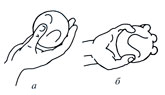 Мяч удерживают фалангами пальцев метающей руки, три пальца размещены как рычаг сзади мяча, а мизинец  и большой поддерживает сбоку.- броски мяча кистью руки вниз перед собой;- броски мяча в цель;- стоя в шаге, рука с мячом отведена назад-вверх.Выполнение в парах.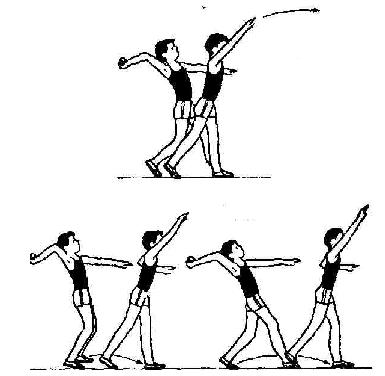 1 рис. Метание мяча с места.2 рис. Метание мяча с полшага, с шага левой ногой.Метание мяча с места на технику из И.П. – стоя левым боком в направлении метания. Поворачиваясь грудью вперед пройти через положения «натянутого лука» и выбросить мяч под оптимальным углом хлёстким движением руки. Здесь  учащимся ставиться задача не так сильно выполнить бросок, а отработка техники –( положение туловища, работа метающей руки  перед финальным усилием). Ноги опережают туловище положение «натянутого лука». Выполнение вместе с учителем. Исправление ошибок индивидуально. положение «натянутого лука»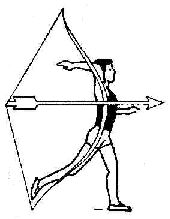 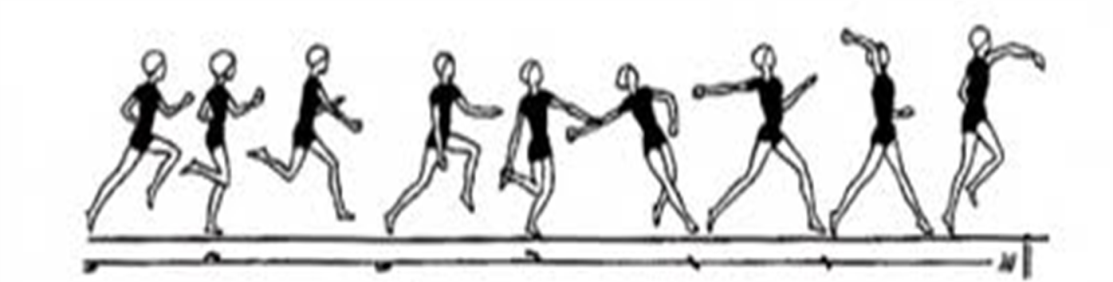 Метание мяча с разбегаУпражнение1. И.п.- стоя лицом в направлении метания, левая нога впереди, мяч над плечом. Подход и попадание левой (правой) ногой на контрольную отметку с 4-6 шагов ходьбы.Упражнение 2. То же, но в сочетании с отведением мяча способом «прямо-назад» или «вперед-вниз-назад» и последующим выполнением скрестного шага и шага левой ногой.зафиксировать и проверить положение туловища, руку с мячом и ног перед выполнением финального усилия.Упражнение 3. То же, но в сочетании с броском акцентировать ускорение и ритм бросковых шагов после контрольной отметки. Обращая внимание на согласованость в движениях ног, туловища, рук в фазе финального усилия.Выполнение метания мяча с разбега осущесвляется всей шеренгой по команде учителя с соблюдением мер предосторожности.Выявляем учащихся, которые дальше всех произвели бросок. И на этих учащихся демонстируем выполнение этого элемента. Даем возможность детям самим оценит свои действия.скрестный шаг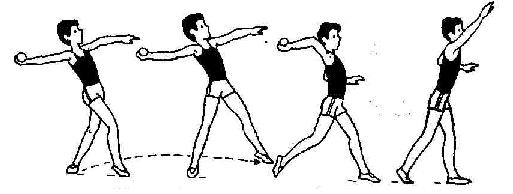 Скрестный шаг начинается энергичным отталкиванием левой (правой) и махом правой (левой) ноги.Правая (левая) нога быстро выносится вперед ставится с пятки развернутым носком наружу. В этом туловище отклонеется в сторону, противоположную разбега, а плечи поворачивабтся направо (налево). Левая (правая) нога быстро выносится вперед и ставится с пятки носком по направлению метания. Скрестный шаг служит для плавного перехода от разбега к броску.Выполнение с небольшого разбега:- в парах на точность броска партнеру (разбег, скрёстный шаг, выпад и бросок производится слитно). Соединить разбег с с скрёстным шагом.Вначале выполняются шаги под счет учителя шагом, а затем ускоряя темп.Исправление ошибок индивидуально. Ошибки, допускаемые при метании мяча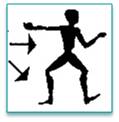 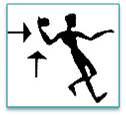 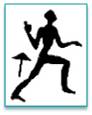 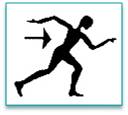 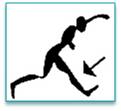 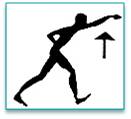   №1                 №2          №3          №4               №5              №6Таз и правая нога слишком вывернута вправо;Метающая рука не полностью выправленна;При броске мяча бросающая рука слишком отведена в сторону от головы;При броске мяча голова и верхняя часть туловища отклоняются влево;Левая нога «стопапит» в результате чего метатель сгибается в пояснице;Правая нога выставлена вперед, поэтому невозможно нормальное перенесение усилий.Рекомендуемые упражнения по устранению ошибокАкцентируйте внимание на выносе носка стопы вперед. Скручивайтесь к «скручиванию» в поясе.Акцентируйте внимание на выведение руки назад.  Чаще упражняйтесь в бросках с места.Делайте упражнения для мышц плечевого пояса (на растягивание и подвижность): метание по цели, выполнения броска из-за головы.Выполняйте дальние броски мяча через высокие препятствия. При этом следите за траекторией полета мяча.Осуществляйте метание мяч с выполнением «броскового» шага. При этом левую (правую) ногу ставьте на грунт, а потом выпрямляйте.       1. Просмотр карточек по разучиванию техники метания мяча. Просмотр выполнения упражнения учителем.  Обсуждение с учащимися об ошибках, которые допускаются при выполнении техники метания мяча на месте и в движении, при обсуждении каждый учащийся выбирает себе партнера по обоюдному согласию.Класс разделить по парам.  Учащиеся работают в парах, становятся друг против друга в шеренге.  На пару один мяч. Соблюдение техники безопасности. Интервал между учащимися в шеренгах 3-5метров. При выполнении метания с разбега на дальность целесообразно ловить мяч после отскока, соблюдать меры предосторожности.Техника метания мяча состоит:- держания мяча;- разбег (если метание выполняется с разбега или с трех шагов);- замах;- бросок.2.  Каждая пара обсуждает и демонстрирует на примере одного ученика выполнения техники метания с места:способы держания мяча.Мяч удерживают фалангами пальцев метающей руки, три пальца размещены как рычаг сзади мяча, а мизинец  и большой поддерживает сбоку.- броски мяча кистью руки вниз перед собой;- броски мяча в цель;- стоя в шаге, рука с мячом отведена назад-вверх.Выполнение в парах.1 рис. Метание мяча с места.2 рис. Метание мяча с полшага, с шага левой ногой.Метание мяча с места на технику из И.П. – стоя левым боком в направлении метания. Поворачиваясь грудью вперед пройти через положения «натянутого лука» и выбросить мяч под оптимальным углом хлёстким движением руки. Здесь  учащимся ставиться задача не так сильно выполнить бросок, а отработка техники –( положение туловища, работа метающей руки  перед финальным усилием). Ноги опережают туловище положение «натянутого лука». Выполнение вместе с учителем. Исправление ошибок индивидуально. положение «натянутого лука»Метание мяча с разбегаУпражнение1. И.п.- стоя лицом в направлении метания, левая нога впереди, мяч над плечом. Подход и попадание левой (правой) ногой на контрольную отметку с 4-6 шагов ходьбы.Упражнение 2. То же, но в сочетании с отведением мяча способом «прямо-назад» или «вперед-вниз-назад» и последующим выполнением скрестного шага и шага левой ногой.зафиксировать и проверить положение туловища, руку с мячом и ног перед выполнением финального усилия.Упражнение 3. То же, но в сочетании с броском акцентировать ускорение и ритм бросковых шагов после контрольной отметки. Обращая внимание на согласованость в движениях ног, туловища, рук в фазе финального усилия.Выполнение метания мяча с разбега осущесвляется всей шеренгой по команде учителя с соблюдением мер предосторожности.Выявляем учащихся, которые дальше всех произвели бросок. И на этих учащихся демонстируем выполнение этого элемента. Даем возможность детям самим оценит свои действия.скрестный шагСкрестный шаг начинается энергичным отталкиванием левой (правой) и махом правой (левой) ноги.Правая (левая) нога быстро выносится вперед ставится с пятки развернутым носком наружу. В этом туловище отклонеется в сторону, противоположную разбега, а плечи поворачивабтся направо (налево). Левая (правая) нога быстро выносится вперед и ставится с пятки носком по направлению метания. Скрестный шаг служит для плавного перехода от разбега к броску.Выполнение с небольшого разбега:- в парах на точность броска партнеру (разбег, скрёстный шаг, выпад и бросок производится слитно). Соединить разбег с с скрёстным шагом.Вначале выполняются шаги под счет учителя шагом, а затем ускоряя темп.Исправление ошибок индивидуально. Ошибки, допускаемые при метании мяча  №1                 №2          №3          №4               №5              №6Таз и правая нога слишком вывернута вправо;Метающая рука не полностью выправленна;При броске мяча бросающая рука слишком отведена в сторону от головы;При броске мяча голова и верхняя часть туловища отклоняются влево;Левая нога «стопапит» в результате чего метатель сгибается в пояснице;Правая нога выставлена вперед, поэтому невозможно нормальное перенесение усилий.Рекомендуемые упражнения по устранению ошибокАкцентируйте внимание на выносе носка стопы вперед. Скручивайтесь к «скручиванию» в поясе.Акцентируйте внимание на выведение руки назад.  Чаще упражняйтесь в бросках с места.Делайте упражнения для мышц плечевого пояса (на растягивание и подвижность): метание по цели, выполнения броска из-за головы.Выполняйте дальние броски мяча через высокие препятствия. При этом следите за траекторией полета мяча.Осуществляйте метание мяч с выполнением «броскового» шага. При этом левую (правую) ногу ставьте на грунт, а потом выпрямляйте.       1. Просмотр карточек по разучиванию техники метания мяча. Просмотр выполнения упражнения учителем.  Обсуждение с учащимися об ошибках, которые допускаются при выполнении техники метания мяча на месте и в движении, при обсуждении каждый учащийся выбирает себе партнера по обоюдному согласию.Класс разделить по парам.  Учащиеся работают в парах, становятся друг против друга в шеренге.  На пару один мяч. Соблюдение техники безопасности. Интервал между учащимися в шеренгах 3-5метров. При выполнении метания с разбега на дальность целесообразно ловить мяч после отскока, соблюдать меры предосторожности.Техника метания мяча состоит:- держания мяча;- разбег (если метание выполняется с разбега или с трех шагов);- замах;- бросок.2.  Каждая пара обсуждает и демонстрирует на примере одного ученика выполнения техники метания с места:способы держания мяча.Мяч удерживают фалангами пальцев метающей руки, три пальца размещены как рычаг сзади мяча, а мизинец  и большой поддерживает сбоку.- броски мяча кистью руки вниз перед собой;- броски мяча в цель;- стоя в шаге, рука с мячом отведена назад-вверх.Выполнение в парах.1 рис. Метание мяча с места.2 рис. Метание мяча с полшага, с шага левой ногой.Метание мяча с места на технику из И.П. – стоя левым боком в направлении метания. Поворачиваясь грудью вперед пройти через положения «натянутого лука» и выбросить мяч под оптимальным углом хлёстким движением руки. Здесь  учащимся ставиться задача не так сильно выполнить бросок, а отработка техники –( положение туловища, работа метающей руки  перед финальным усилием). Ноги опережают туловище положение «натянутого лука». Выполнение вместе с учителем. Исправление ошибок индивидуально. положение «натянутого лука»Метание мяча с разбегаУпражнение1. И.п.- стоя лицом в направлении метания, левая нога впереди, мяч над плечом. Подход и попадание левой (правой) ногой на контрольную отметку с 4-6 шагов ходьбы.Упражнение 2. То же, но в сочетании с отведением мяча способом «прямо-назад» или «вперед-вниз-назад» и последующим выполнением скрестного шага и шага левой ногой.зафиксировать и проверить положение туловища, руку с мячом и ног перед выполнением финального усилия.Упражнение 3. То же, но в сочетании с броском акцентировать ускорение и ритм бросковых шагов после контрольной отметки. Обращая внимание на согласованость в движениях ног, туловища, рук в фазе финального усилия.Выполнение метания мяча с разбега осущесвляется всей шеренгой по команде учителя с соблюдением мер предосторожности.Выявляем учащихся, которые дальше всех произвели бросок. И на этих учащихся демонстируем выполнение этого элемента. Даем возможность детям самим оценит свои действия.скрестный шагСкрестный шаг начинается энергичным отталкиванием левой (правой) и махом правой (левой) ноги.Правая (левая) нога быстро выносится вперед ставится с пятки развернутым носком наружу. В этом туловище отклонеется в сторону, противоположную разбега, а плечи поворачивабтся направо (налево). Левая (правая) нога быстро выносится вперед и ставится с пятки носком по направлению метания. Скрестный шаг служит для плавного перехода от разбега к броску.Выполнение с небольшого разбега:- в парах на точность броска партнеру (разбег, скрёстный шаг, выпад и бросок производится слитно). Соединить разбег с с скрёстным шагом.Вначале выполняются шаги под счет учителя шагом, а затем ускоряя темп.Исправление ошибок индивидуально. Ошибки, допускаемые при метании мяча  №1                 №2          №3          №4               №5              №6Таз и правая нога слишком вывернута вправо;Метающая рука не полностью выправленна;При броске мяча бросающая рука слишком отведена в сторону от головы;При броске мяча голова и верхняя часть туловища отклоняются влево;Левая нога «стопапит» в результате чего метатель сгибается в пояснице;Правая нога выставлена вперед, поэтому невозможно нормальное перенесение усилий.Рекомендуемые упражнения по устранению ошибокАкцентируйте внимание на выносе носка стопы вперед. Скручивайтесь к «скручиванию» в поясе.Акцентируйте внимание на выведение руки назад.  Чаще упражняйтесь в бросках с места.Делайте упражнения для мышц плечевого пояса (на растягивание и подвижность): метание по цели, выполнения броска из-за головы.Выполняйте дальние броски мяча через высокие препятствия. При этом следите за траекторией полета мяча.Осуществляйте метание мяч с выполнением «броскового» шага. При этом левую (правую) ногу ставьте на грунт, а потом выпрямляйте.        теннисные мячи, свисток, корточки с описанием изучаемого элемента. теннисные мячи, свисток, корточки с описанием изучаемого элемента.Конец урока10 мин.Критериальное оценивание.В конце урока посадить учащихся на скамейку,  подведение итогов относительно цели и урока в целом (вслух рефлексию вопросами и ответами): Все ли было понятно?  Что было тяжело?   Затронуть историю развития метания. Закрепление: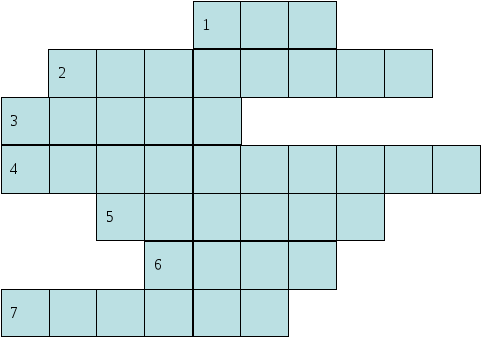 1. Им играют такие виды спорта как футбол, баскетбол (мяч)2 .Бывает легкая, бывает тяжелая (атлетика)3. Собственно – соревновательная деятельность. Чем нужно заниматься, чтоб быть здоровым? (спорт)4. Бывает художественная, бывает спортивная (акробатика)5. Бывают роликовые, фигурные, хоккейные (коньки)6. Снаряд для метания. Бывает СD DVD (диск)Бывает на траве, бывает с мячом, бывает с шайбой (хоккей)Ребята! Перед вами лежат обручи, каждый из вас должен выбрать свой цвет:- красный – очень понравился урок- зеленый – хочу прийти;- оранжевый – не понравился урок.Учащиеся подходят к обручам и встают в них.Домашнее задание: самостоятельно придумать эстафеты с использованием элементов техники метания. В конце урока посадить учащихся на скамейку,  подведение итогов относительно цели и урока в целом (вслух рефлексию вопросами и ответами): Все ли было понятно?  Что было тяжело?   Затронуть историю развития метания. Закрепление:1. Им играют такие виды спорта как футбол, баскетбол (мяч)2 .Бывает легкая, бывает тяжелая (атлетика)3. Собственно – соревновательная деятельность. Чем нужно заниматься, чтоб быть здоровым? (спорт)4. Бывает художественная, бывает спортивная (акробатика)5. Бывают роликовые, фигурные, хоккейные (коньки)6. Снаряд для метания. Бывает СD DVD (диск)Бывает на траве, бывает с мячом, бывает с шайбой (хоккей)Ребята! Перед вами лежат обручи, каждый из вас должен выбрать свой цвет:- красный – очень понравился урок- зеленый – хочу прийти;- оранжевый – не понравился урок.Учащиеся подходят к обручам и встают в них.Домашнее задание: самостоятельно придумать эстафеты с использованием элементов техники метания. В конце урока посадить учащихся на скамейку,  подведение итогов относительно цели и урока в целом (вслух рефлексию вопросами и ответами): Все ли было понятно?  Что было тяжело?   Затронуть историю развития метания. Закрепление:1. Им играют такие виды спорта как футбол, баскетбол (мяч)2 .Бывает легкая, бывает тяжелая (атлетика)3. Собственно – соревновательная деятельность. Чем нужно заниматься, чтоб быть здоровым? (спорт)4. Бывает художественная, бывает спортивная (акробатика)5. Бывают роликовые, фигурные, хоккейные (коньки)6. Снаряд для метания. Бывает СD DVD (диск)Бывает на траве, бывает с мячом, бывает с шайбой (хоккей)Ребята! Перед вами лежат обручи, каждый из вас должен выбрать свой цвет:- красный – очень понравился урок- зеленый – хочу прийти;- оранжевый – не понравился урок.Учащиеся подходят к обручам и встают в них.Домашнее задание: самостоятельно придумать эстафеты с использованием элементов техники метания. №ДескрипторБаллы 1Учащийся знает Т.Б. При выполнении техники метания меча, допускает технические ошибки при отведении руки, броске и финальном усилии  (неправильная постановка ног и руки, положение туловища)12Учащийся знает Т.Б. Демонстрирует хорошую технику выполнения метания мяча, но  допускает незначительные ошибки (с  места выполнение метания  производится техничней, чем с разбега)23Учащийся знает Т.Б., демонстрирует отличную технику  при выполнении техники метания мяча с места и с разбега, но  допускает незначительные ошибки. Владеет техникой и умеет работать  с партнером. 34Учащийся знает Т.Б., демонстрирует отличную технику  при выполнении различных элементах метания. Показывает хороший результат (дальность броска) Соблюдает  Т.Б. во время всей протяженности урока.4